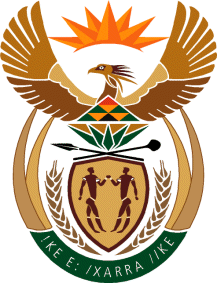 MinistryEmployment & LabourRepublic of South AfricaPrivate Bag X499, PRETORIA, 0001. Laboria House 215 Schoeman Street, PRETORA Tel: (012) 392 9620 Fax: 012 320 1942Private Bag X9090, CAPE TOWN, 8000. 120 Plein Street, 12th Floor, CAPE TOWN Tel: (021) 466 7160 Fax 021 432 2830www.labour.gov.zaNATIONAL ASSEMBLYWRITTEN REPLYQUESTION NUMBER: 135 [NW138E]135.	Mr M Bagraim (DA) to ask the Minister of Employment and Labour: Whether, with reference to the Performance Agreement he signed with the President, Mr M C Ramaphosa, (details furnished), he will provide progress updates regarding meeting targets of the different interventions listed under (a) Key Responsibility Area 1 - Priority 2, (b) Key Responsibility Area 1 - Priority 4, (c) Key Responsibility Area 1 - Priority 6 and (d) Key Responsibility Area 2 – Priority 1; if not, why not; if so, what are the relevant details?							NW138EREPLY:The Performance Agreement signed between the Minister and the President outlines the work that the Minister, supported by the Deputy Minister, the Department of Employment and Labour and all its entities must achieve. The Minister is expected to work with other Ministers on the various Cabinet Clusters to achieve the outlined priorities. Whether the Minister is delivering or not, will be assessed by the President during the Performance Evaluation process.Priorities are outlined in the Annual Performance Plans, Strategic Plans, that were used as a basis for allocating the Budget to the Department of Employment and Labour. Implementation progress on these priorities get reported in Parliament by the Department of Employment and Labour and its entities, through Legislature Committees, be it Portfolio Committee on Employment and Labour, that Hon. Bagraim is a member of, Select Committee, etc. The Department of Employment and Labour and all its entities also table Annual Reports that are audited by the Auditor General on its Performance information and how the budget was used.